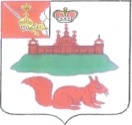 МУНИЦИПАЛЬНОЕ СОБРАНИЕКИЧМЕНГСКО-ГОРОДЕЦКОГО МУНИЦИПАЛЬНОГО РАЙОНА ВОЛОГОДСКОЙ ОБЛАСТИРЕШЕНИЕс. Кичменгский ГородокО состоянии правопорядка в Кичменгско-Городецком районе по итогам 2016 года Муниципальное Собрание РЕШИЛО:Информацию начальника отделения МВД России по Кичменгско-Городецкому району А.М. Зародова «О состоянии правопорядка в Кичменгско-Городецком районе по итогам 2016 года» принять к сведению (отчет прилагается).Глава района                                                                                        Л.Н. Дьяковаот28.02.2017№323